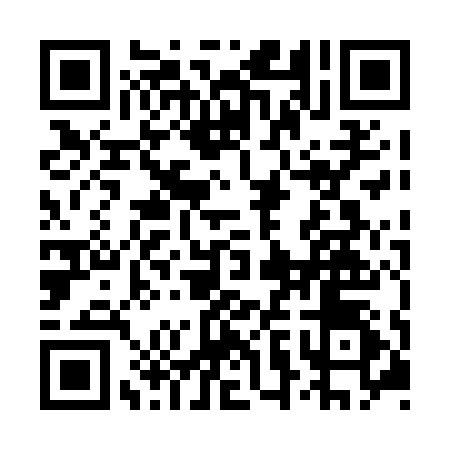 Prayer times for Rencontre East, Newfoundland and Labrador, CanadaMon 1 Jul 2024 - Wed 31 Jul 2024High Latitude Method: Angle Based RulePrayer Calculation Method: Islamic Society of North AmericaAsar Calculation Method: HanafiPrayer times provided by https://www.salahtimes.comDateDayFajrSunriseDhuhrAsrMaghribIsha1Mon3:165:171:156:429:1211:132Tue3:175:181:156:429:1211:133Wed3:175:191:156:429:1211:134Thu3:175:191:156:429:1111:135Fri3:185:201:166:429:1111:136Sat3:185:211:166:429:1011:137Sun3:195:221:166:429:1011:138Mon3:195:231:166:419:0911:139Tue3:205:231:166:419:0911:1210Wed3:205:241:166:419:0811:1211Thu3:215:251:166:419:0711:1212Fri3:225:261:176:409:0711:1013Sat3:245:271:176:409:0611:0914Sun3:255:281:176:409:0511:0715Mon3:275:291:176:399:0411:0616Tue3:295:301:176:399:0311:0417Wed3:315:311:176:389:0211:0218Thu3:335:321:176:389:0211:0119Fri3:355:331:176:379:0110:5920Sat3:375:351:176:379:0010:5721Sun3:395:361:176:368:5810:5522Mon3:405:371:176:358:5710:5323Tue3:425:381:176:358:5610:5124Wed3:445:391:176:348:5510:4925Thu3:465:401:176:348:5410:4726Fri3:485:421:176:338:5310:4527Sat3:505:431:176:328:5110:4328Sun3:525:441:176:318:5010:4129Mon3:545:451:176:318:4910:3930Tue3:565:461:176:308:4710:3731Wed3:595:481:176:298:4610:35